Oregon State Performance PlanUnder the Individuals with Disabilities Education Act of 2004 (IDEA), the Oregon Department of Education (ODE) is required to submit a six-year State Performance Plan (SPP) to the Office of Special Education Programs (OSEP). The OSEP has developed key performance measures, known as indicators, to measure both compliance and results. The OSEP sets the targets for compliance indicators and the ODE sets targets for the results indicators. The SPP must include targets for each results indicator. The ODE reports on progress made toward these indicators each year in the Annual Performance Report (APR). Every six years the ODE must review results targets and engage key partners in the development of new targets. ODE is currently seeking input related to the indicators for which targets must be established and will be holding a public input session to discuss data related to this indicator in December 2021. Please see the ODE State Performance Plan and Annual Reports for Special Education webpage for more information and to register for the public input session. You can also provide input without attending the session through this survey.What does this indicator measure and why is it important?Indicator B8 addresses a Free Appropriate Public Education (FAPE) in the Least Restrictive Environment (LRE) by measuring the percent of parents with a child receiving special education services who report that schools facilitated parent involvement as a means of improving services and results for children with disabilities.What is the data source?Via a contractor, Oregon administers annual parent surveys to families selected through a sampling procedure.Does the baseline need to be set or reset for this indicator?Yes, ODE proposes using our most recently available data as a new baseline for this indicator for the FFY 2020-2025 State Performance Plan, as follows:How has Oregon performed over time?What are the new targets?The ODE will not set new targets until we hear from our partners. There are several ways to set new targets. It could be a percentage increase, start with the end game in mind, or examine trends over time and make predictions based on trends. Some helpful information about setting targets:Targets are meant to support improved results and outcomes for children and families. They should be within reach but still show growth. Change takes time. Targets can be created with this understanding in mind. For example, targets may stay the same for several years in a row, and then improve slightly during the final target year (FFY 2025). Alternatively, targets could show a slight improvement each year.Example AExample A shows a gradual increase.Example BExample B shows more growth.If you need more information in order to provide input, please contact:Brad Lenhardt, Education Specialist, at brad.lenhardt@state.or.us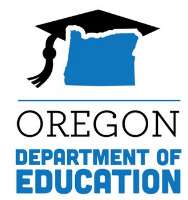 State Performance Plan (SPP)Fact SheetIndicator B8: Parent InvolvementState Performance Plan (SPP)Fact SheetIndicator B8: Parent InvolvementState Performance Plan (SPP)Fact SheetIndicator B8: Parent InvolvementState Performance Plan (SPP)Fact SheetIndicator B8: Parent InvolvementNew BaselinePreschool/B619 = 88.99%School Age/B611 = 83.56%GroupBaselineFFY201420152016201720182019Preschool2014Target ≥82.18%82.48%82.68%83.68%85.68%85.68%Preschool82.18%Data82.18%81.16%86.23%79.37%84.59%88.99%GroupBaselineFFY201420152016201720182019School age2014Target ≥76.23%76.73%77.73%78.73%81.23%81.23%School age76.23%Data76.23%78.12%78.74%79.43%78.98%83.56%FFY202020212022202320242025Targets for Preschool ≥88.99%88.99%88.99%89.00%89.00%89.00%Targets for School Age ≥83.56%84.05%84.54%85.02%85.51%86.00%FFY202020212022202320242025Targets for Preschool ≥88.99%89.39%89.79%90.20%90.60%91.00%Targets for School Age ≥83.56%84.45%85.34%86.22%87.11%88.00%